PRESUPUESTO DE EGRESOS ASIGNADO A LA SECRETARÍA DE FINANZASEJERCICIO FISCAL 2013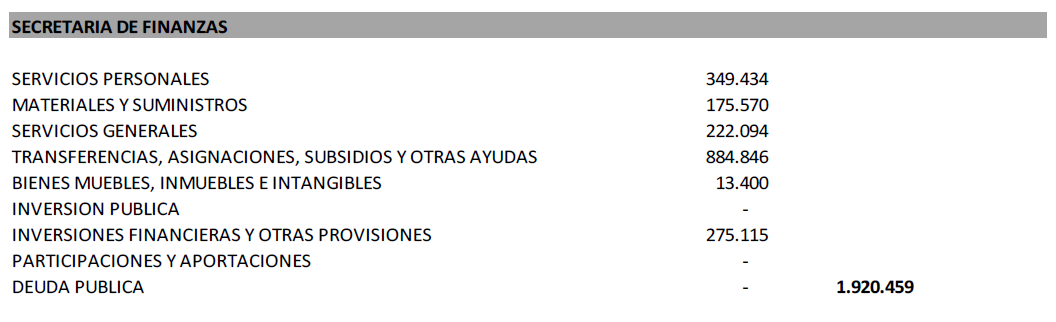 Fuente: Presupuesto de Egresos del Estado de Coahuila de Zaragoza para el Ejercicio Fiscal 2013Publicación en el Periódico Oficial del Estado en fecha 21 de diciembre de 2012Tomo CXIX Número 102 pág. 17Fecha de última publicación en internet: 31/03/2024